LEVEL 1Label each kitchen toolLEVEL 2LEVEL 3LEVEL 4LEVEL 5:LEVEL 6LEVEL 7LEVEL 8LEVEL 9LEVEL 10Colander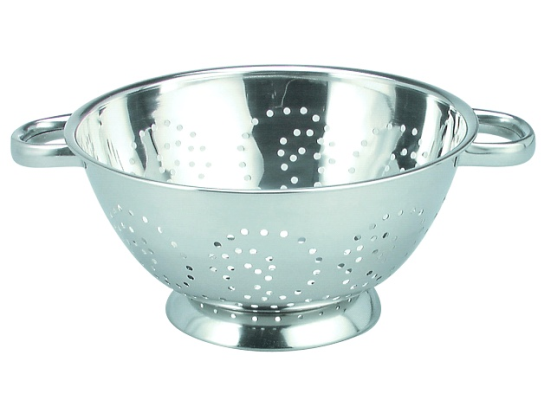 B. Metal/straight edge spatula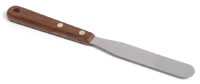 C. Whisk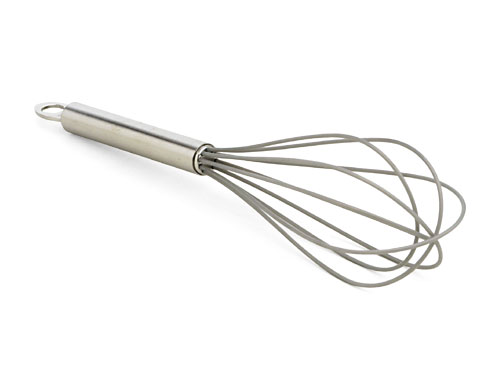 D. Peeler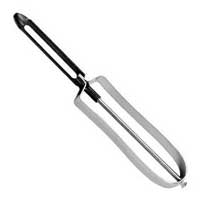 E. Pastry blender 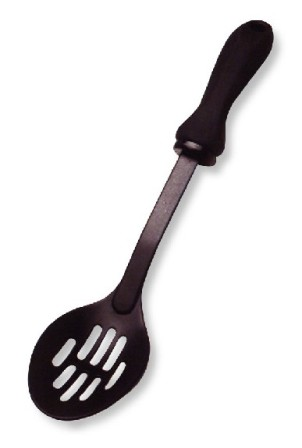 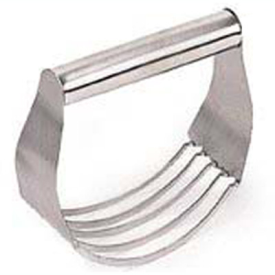 F. Rubber scraper   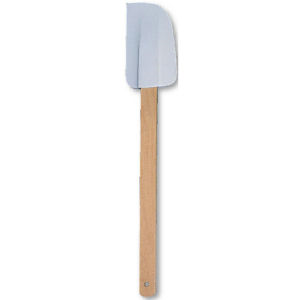 G. Chef knife 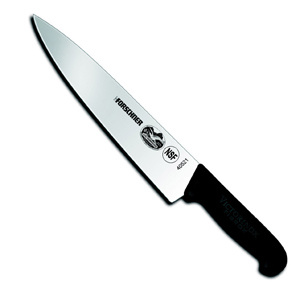 H. Turner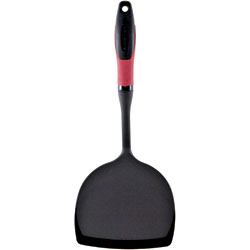 Slotted spoonK. Tongs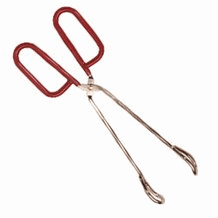 L. Saucepan 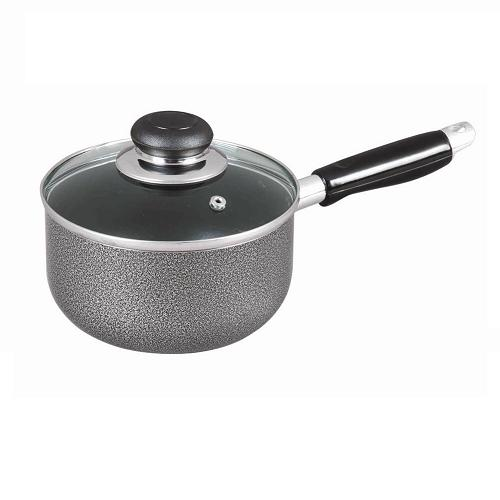 M. Liquid measuring cup 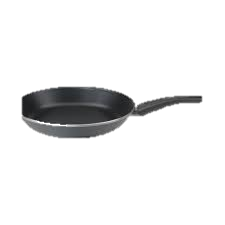 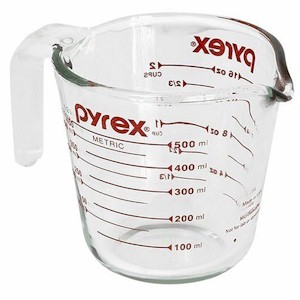 N. Wood spoon 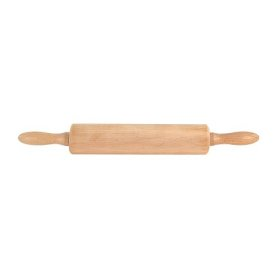 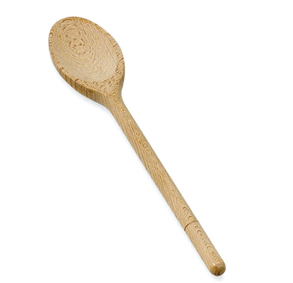 O. Rolling pinP. Grater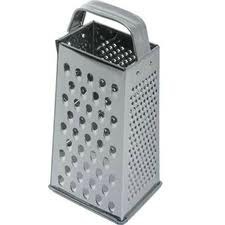  Q:  What is the TERM:  To work sugar and fat together until the mixture is soft and fluffy.A:  CreamQ:  What is the TERM:  To LIGHTLY sprinkle or coat with a powdered substance, often with crumbs or seasoning.A:  FlourQ:  What is the TERM:  To coat food HEAVILY with flour, breadcrumbs or cornmeal.A:  DredgeQ:  What is the TERM:  To cut into very small CUBES.A:  DiceQ:  What is the TERM:  To cut or chop food as finely as possible.A:  MinceQ:  What is the TERM:  To mix ingredients by gently turning one part over another. A: Fold inQ:  What is  the TERM:  To cut into small pieces.A:   ChopQ:  What is the TERM:   To finely divide food in various sizes by rubbing it on surface with sharp projections.A:   GrateQ:  What is the TERM:  To work dough to further mix the ingredients and develop the gluten.  A: KneadQ:  What is the TERM:  To cut fat into flour with a pastry blender or two knives.  A:  Cut inQ:  What is the TERM:  To remove or strip off the skin or rind of some fruits and vegetables.  A: PeelQ:  What is the TERM:  To cook by the vapor produced when water is heated to the boiling point. A: SteamQ:  What is the TERM:  To beat rapidly to introduce air bubbles into food.A:  WhipQ:  What is the TERM:  To brown or cook foods with a small amount of fat using low to medium heat.  A:  SauteQ:  What is the TERM:  To cook just below the boiling point. A:  SimmerQ:  What tool do we use for milk, oil and water?A:  Liquid measuring cupQ:  What is the tool we use for soups, sauces and pasta?A: SaucepanQ: What color cutting board do we use for raw meats?A:  RedQ:  What is the tool we use to remove the water from the pasta?A:  ColanderQ:  What is the tool we use to cut fat into flour?A:  Pastry blender Q:  T. / Tbsp. is the abbreviation for:A:  TablespoonQ:  t. / tsp. is the abbreviation for:A:   TeaspoonQ:  gal. is the abbreviation for:A:  gallonQ:  qt. is the abbreviation for:A:   quartQ:  pt. is the abbreviation for:A:  pintQ:  C. is the abbreviation for:A:  cupQ:  lb. / # is the abbreviation for:A: poundQ:  oz. is the abbreviation for:A:  ounceQ:  pkg. is the abbreviation for:A:  packageQ:  min. is the abbreviation for:A:  minuteQ:  1 Tbsp. = ______ tsp.A:  3Q:  1 c. = _______ Tbsp.A:  16Q:  1 gal. = ______ qt.A:  4Q:  1 stick of butter = ________ c.A:  ½Q:  1/8 c. = ______ Tbsp.A:   2Q:  1 c. = ______ fl. oz.A:  8Q:  3/4 c. = ______ Tbsp.A:  12Q:   5 1/3 Tbsp. = ______ c.A:  1/3Q:  1 qt. = ________ c.A:  4Q:  1/3 c. = _______Tbsp.A:  5 1/3 T. Q:  What substance should you NEVER pour on a grease fire?A:  WaterQ:  What is the first treatment for a bleeding cut?A:  (wash) pressureQ:  What should you use when trying to reach items on a high shelf?A:  step stoolQ:  What should you do FIRST if someone is being shocked by an electrical appliance?A:  unplug/disconnectQ:  What direction should all pan handles be facing on the stovetop?A:  inwardQ:  What would a mixture of chlorine bleach and ammonia create?A:  deadly, poisonous gasQ:  What temperature should ground beef be cooked to?A:  155Q:  What is the Temperature Danger Zone?A:  41-135Q:  Finish the phrase:  When in doubt, _____   ___    ______!A:  throw it outQ:  What three things do bacteria need to grow?A:  1. moisture       2.  heat (warmth)     3.  food source
     Q:  The most common food source for E. coli is:A:  undercooked ground beefQ:  The most common food source for salmonella is:A:  raw eggs/poultryQ:  The most common food source for staph is:A:  food contaminated with human mucousQ:  The most common food source for botulism is:A:  improperly canned foodQ:  The most common food source for hepatitis A is:A:  infected food with fecal matterQ: What is the most common cause of norovirus?A: infected handlersQ: What is the most likely cause of Clostridium perfringens?A: time/temperature abused foodsQ: What is the most common food source of campylobacter?A: raw milk productsQ: What temperature should all poultry and leftovers be cooked to?A:165Q: What temperature should all solid cuts of meat and seafood be cooked to?A: 145 Q:  What are the two safest ways to thaw frozen foods?A:  1.  Fridge     2.  MicrowaveQ:  List 3 microwave safe materials.A:  1.  Paper     2.  Plastic      3.  GlassQ:  What material repels microwaves and should NEVER be placed in the microwave?A:  MetalQ:  What THREE things are microwaves attracted to?A:  1.  Water     2.  Fat     3.  SugarQ:  Which type of container will cook more evenly:  round or square?A:  RoundQ:  Foods will not brown in the microwave because there is no _________.A:  direct heat sourceQ:  Keep hot foods ____ and cold foods_____.A:  Hot, coldQ:  Why is Standing Time important?A: Food continues cookingQ:  Which would cook faster:  a whole potato or thin potato slices?A:  ThinQ:  Why are dull knives dangerous?A:  require more pressureQ:  Who are the YOPI’s? (most vulnerable to food borne illness) A:  Young, Old, Pregnant, immune compromisedQ:  What is the FIRST thing you should wash when washing dishes?A:  Glasses or silverwareQ:  9 tsp. = _______ Tbsp.A:  3Q:  1/2 c. = ______ Tbsp.A:   8Q:  One half of 2/3 c. = ______ c.A:  1/3Q:  One half of 1/2 c. = _______ c.A: ¼ c.Q:  1 qt. = ______ pt.A:  2Q:   1/2 Tbsp. = _____ tsp.A:  1 ½ Q:  2 c. = ______ Tbsp.A: 32Q:  What two cups do you use to measure 3/4 c.?A:   ½ c. + ¼ c.Q: Give an example of cross contamination:
A: passing bacteria from one surface to anotherQ: Why are we finding salmonella and E. coli on fruits and vegetables?A: cross contamination in farm-to-table processQ: What first aid should you apply to a 1st degree burn?A:  cool running waterQ: What are some of the common symptoms of food-borne illness?A: Nausea, diarrhea, vomiting, fever, etc…Q: Food should not be in the danger zone for more than _______ hours:A: 2 Q:  Fats that are LIQUID at room temperature are called:A:  oilsQ:  All fats and oils are grouped into the category called: _____________A:  lipidsQ:  How many calories per gram do lipids provide?A:  9Q:  What are the FOUR Fat-Soluble Vitamins?A:  1.  A     2.  D     3.  E     4.  KQ:  Which type of cholesterol is the GOOD lipoprotein:  LDL or HDL?A: HDLQ:  What are the THREE types of fatty acids?A:  1. Monounsaturated     2. Polyunsaturated     3. SaturatedQ:  Saturated fats are ______ in texture at room temperature.A:  solidQ:  Unsaturated fats are (usually)  ________ in texture at room temperature.  A:liquidQ:  List one food high in cholesterol:A: Any product from animalsQ:  What is the best type of fat for you?A:  MonounsaturatedQ:  What effect does Saturated fat have on HDL and LDL Levels?A:  RAISE   HDL levels     RAISE  LDL LevelsQ:  What effect does Polyunsaturated fat have on HDL and LDL Levels?A:  LOWER HDL Levels    LOWER LDL LevelsQ:  What effect does Monounsaturated fat have on HDL and LDL Levels?A:  RAISE  HDL Levels     LOWER  LDL LevelsQ:  The chemical process that turns a liquid fat into a solid fat by adding extra hydrogen atoms is called:A:  hydrogenationQ:  What is the risk of high levels of LDL cholesterol in your bloodstream?A:  heart diseaseQ:  True or False: Fats do not add flavor to food. A: FalseQ:  True or False:  Fat acts like a “cushion” to protect vital organs from shock.A:  TrueQ:   True or False:  Exercise is an excellent way to lower fat and cholesterol in the body.A:  TrueQ:  True or False:  Fat will help your body build strong bones.  A: FalseQ:  True or False:  One function of fat is to act as a reserve or emergency store of energy.A:  True Q:  How many calories per gram do Carbohydrates provide?A:  4Q:  What FOOD GROUP do we get most of our carbohydrates from?A:  GrainsQ:  What is the main function of carbohydrates?A:  Provide energyQ:  What are the three types of Carbohydrates?A:  1. Simple (sugars)     2. Complex (starches)     3.FiberQ:  What is a better energy choice:  simple sugars or complex starches?A:  ComplexQ:  Another name for Glucose is:A: Blood sugarQ:  Another name for Sucrose is:A:  Sugar (table sugar)Q:  How many grams of fiber should we get every day?A:  20-35Q:  If a product claims that it is “Whole Wheat” that means it must use _______ parts of the wheat kernel.A: all (3)Q:  What type of rice has the MOST fiber in it?A:  Brown riceQ:  The ratio for cooking rice is:  _____ c. uncooked rice = _____ c. cooked rice.A: 1:2Q:   The ratio for cooking pasta is:  _____ c. uncooked pasta = _____ c. cooked pasta. A:  1:3Q:  Rice should be cooked with the lid _______.A:  OnQ:  Pasta should be cooked with the lid _______.A:  OffQ:  Fiber is located in what part of the grain kernel?A: BranQ:  If a bread product is refined, what part of the kernel is left?A:  EndospermQ: What parts of the fruits and vegetables contain insoluble fiber?A:  PeelQ:   What part of the body does soluble fiber clean out?A:  BloodstreamQ:  What type of carbs give you quick energy?A: simpleQ:  In quick breads, what is an example of a leavening agent?A:  Baking soda or baking powder (eggs and air) Q:  How many calories per gram do proteins provide?A: 4Q:  What is the main function of proteins?A:  Build and repair body tissuesQ:  What food group do we get most of our protein from?A:  ProteinQ:  What are the “building blocks” of protein?A:  Amino AcidsQ:  How many essential amino acids are there?A:  9Q:  What is the danger of consuming raw milk/dairy products?A:  Food borne illness (like campylobacter or E. Coli)Q:  What are two plant foods that are complete proteins?A:  1.  Tofu (soy)     2. QuinoaQ:  Can you combine incomplete proteins to create a complete protein?A:  YesQ:  Where should you store your eggs?A: Refrigerator in the original cartonQ:  What are the five functions of eggs?A:  Binder, emulsifier, leavening agent, coating, thickenerQ:  What mineral is naturally found in milk for strong, healthy bones?A:  CalciumQ:  Milk is fortified with what TWO vitamins?A:  1.  Vitamin A     2.  Vitamin DQ:  What is the process in which milk is heat treated to kill harmful bacteria?A:  PasteurizationQ:  What is the process in which fat particles have been broken down and distributed evenly in milk?A:  HomogenizationQ:  Which has the most amount of fat:  skim milk or whole milk?A:  Whole milkQ:  You should cook milk products at a low heat to prevent them from ____________.A: ScorchingQ:  How much seafood should you eat each week?A:  8 oz. Q:  True of False: Skim milk and whole milk have the same amount of calcium. A:  TrueQ:  Give an example of a complementary protein:  A:  Rice and beans (or variable)Q:  True or False:  Substitute yogurt for mayonnaise to reduce the amount of fat eaten.  A: True Q:  How many calories per gram do Vitamins/ Minerals provide?A: 0Q:  True or False: Sports drinks can replace electrolyte loss during high intensity workouts:A:  TrueQ:  What TWO Food Groups do we get most of our Vitamins and Minerals from?A:  1.  Fruits     2.  VegetablesQ:  What three colors of fruits and vegetables are most nutrient dense?A:  1. Red     2. Orange     3. Dark greenQ:  How much water should we drink every day?A:  64 ounces (8 cups)Q:  What is the main function of an electrolyte?A:  Regulate fluid balance in cellsQ:  What is the term used to describe getting “too much” of something?A:  ToxicQ:  What is the term used to describe “not getting enough” of something?A:   DeficiencyQ:  This is also called the “Sunshine” Vitamin:A:  Vitamin DQ:  Getting enough of this vitamin will help prevent Scurvy:A: Vitamin CQ:  This vitamin will help prevent night blindness and poor eyesight:A: Vitamin AQ:  This mineral helps to prevent osteoporosis:A:  CalciumQ:  This vitamin can help prevent neural tube defects like spina bifida:A:  Folate (a B vitamin)Q:  This vitamin helps our blood clot normally: A:  Vitamin KQ:  Another name for ascorbic acid is:A:  Vitamin CQ:  Anemia may be prevented by getting enough of this mineral:A: IronQ:  What THREE things destroy nutrients in fruits and vegetables?A:  1. Heat     2.  Air     3.  WaterQ:  Oxidation occurs when cut fruit is exposed to:A: Air Q: What is one major advantage of buying fruits in season?A:  Cheaper, local, less preservatives, fresherQ:  What are the two ways to preserve nutrients in fruits and vegetables during cooking?A:  1.  Steam, microwave, bake     2.  Simmer, saute, stir fryQ: What foods contain the most salt/sodium?A:Processed foods, bread productsQ: What kinds of vitamins need to be replaced daily? (fat or water soluble)A: Water solubleQ: What do vitamins ADEK need to dissolve in the body?A: FatQ: What types of vitamins does water carry in the body?A: B and C vitaminsQ: TRUE OR FALSE: A function of water is to regulate body temperature:A: True Q:  Why should you choose whole fruit instead of fruit juice?A:  no added sugar, you also get the fiberQ:  Fruits and vegetables should be _____ of your plate:A:  1/2Q:  Choose ________ protein (low in fat):A: leanQ:  Try to replace ____ oz. of your protein with seafood each week:A:  8Q:  DAIRY: Switch to ______% milk (lowfat) or fat free:A:  1%Q:   How often are the Dietary Guidelines updated?A:  5 yearsQ:  What is the term for foods that contain high amounts of vitamins, minerals and other nutrients, but few calories?A:  Nutrient denseQ:  Foods that have a lot of calories, solid fats and sugars, but few nutrients are called:A:  Empty caloriesQ:  How many minutes of physical exercise should teens and adults get every day?A: 60 minutesQ:  Finish the phrase:Eat _____ dense foods. A:  nutrientQ: Finish the phrase: Balance ______ to manage weight.A: caloriesQ:  What health problem is associated with high levels of sodium consumption?A:  high blood pressureQ:  Finish the phrase:Enjoy your food, but eat _______.A: lessQ:  Individual calorie needs are determined by what THREE things?A:   1.  Gender      2.  Age      3.  Activity levelQ:  What is a milk alternative for someone who cannot consume lactose?A:  Soy milk, almond milk, etc…Q: True or False: Not one single food or food group can provide all the nutrients you need:A: TrueQ: List 3 methods of cooking that do not add extra fat:A: 1) grilling      2) broiling     3) roastingQ: Make at least ______ your grains whole grains:A: halfQ: What mineral is rich in dairy products (for healthy bones):A: calciumQ: Why are oils not included as a food group on MyPlate?A: you already cook with them or are naturally part of foods